	   บันทึกข้อความส่วนราชการ  สำนักงานเลขานุการ คณะพยาบาลศาสตร์ มหาวิทยาลัยอุบลราชธานี โทร. ๖๐๑๐ที่  อว ๐๖๐๔.๒๐/พิเศษ                         	วันที่        เรื่อง	ขออนุมัติเคลื่อนย้ายพัสดุเรียน	คณบดีคณะพยาบาลศาสตร์	ข้าพเจ้า...................................................ตำแหน่ง.............................เบอร์โทรศัพท์...............................มีความประสงค์ขอเคลื่อนย้ายพัสดุเพื่อ.................................................................................................................ตั้งแต่วันที่...............เดือน........................................พ.ศ........................ เป็นต้นไปในการเคลื่อนย้ายครุภัณฑ์ครั้งนี้ข้าพเจ้ายินดีเป็นผู้รับผิดชอบสําหรับการใช้งานให้อยู่ในสภาพปกติทุกประการลงชื่อ....................................................    (....................................................)วันที่....................................................ผู้ขอย้ายลำดับรายการเลขครุภัณฑ์ย้ายออกจากย้ายเข้าที่หมายเหตุ1.2.3.เรียน คณบดีคณะพยาบาลศาสตร์     เพื่อโปรดพิจารณาอนุมัติรายการขอเคลื่อนย้ายพัสดุตามเสนอลงชื่อ....................................................................                            (นางสาวจริยา  ส่งศรี)                              นักวิชาการพัสดุวันที่................................................................เรียน คณบดีคณะพยาบาลศาสตร์     เพื่อโปรดพิจารณาอนุมัติรายการขอเคลื่อนย้ายพัสดุตามเสนอลงชื่อ....................................................................                            (นางสาวจริยา  ส่งศรี)                              นักวิชาการพัสดุวันที่................................................................   ลงชื่อ...................................................................หัวหน้าเจ้าหน้าที่(นายณรงค์  วงศ์นามเถาว์)หัวหน้าเจ้าหน้าที่วันที่................................................................เห็นชอบตามเสนอลงชื่อ................................................................................ รองคณบดี(ผศ.ดร.สมลักษณ์  เทพสุริยานนท์)รองคณบดีฝ่ายบริหารวันที่................................................................                                               เห็นชอบตามเสนอลงชื่อ................................................................................ รองคณบดี(ผศ.ดร.สมลักษณ์  เทพสุริยานนท์)รองคณบดีฝ่ายบริหารวันที่................................................................                                               ผลการพิจารณา           อนุมัติ            ไม่อนุมัติ เนื่องจาก.............................................................ลงชื่อ...........................................................................ผู้อนุมัติ(ผู้ช่วยศาสตราจารย์ ดร.สงวน  ธานี)คณบดีคณะพยาบาลศาสตร์ ปฏิบัติราชการแทนอธิการบดีมหาวิทยาลัยอุบลราชธานีวันที่................................................................ห้องที่เคลื่อนย้ายออก...........................................ลงชื่อ..................................(........................................)วันที่...................................ผู้รับผิดชอบห้องที่เคลื่อนย้ายเข้า………………………….……..… ลงชื่อ..................................(........................................)วันที่...................................ผู้รับผิดชอบทั้งนี้งานพัสดุได้ดำเนินตรวจสอบความเรียบร้อยและดำเนินการการแก้ไขสถานที่ใช้งานในทะเบียนคุมพัสดุเรียบร้อยแล้วลงชื่อ....................................................................(นางสาวจริยา  ส่งศรี)นักวิชาการพัสดุวันที่................................................................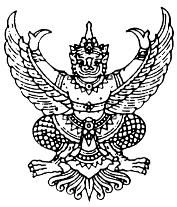 